 	   OBEC NÝROVCE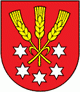 OZNÁMENIE o utvorení volebného okrsku a určení volebnej miestnost pre REFERNDUMkonaného dňa 21. januára 2023 v čase od 8.00 do 22.00 hod. Obec Nýrovce v zastúpení Ing. Zoltánom Feketem, starostom obce v zmysle § 8 zákona č. 180/2014 Z. z. o podmienkach výkonu volebného práva a o zmene a doplnení niektorých zákonov v znení neskorších predpisov a podľa Rozhodnutia prezidentky Slovenskej republiky č. 362/2022 Z. z. o vyhlásení referenda na území obce Nýrovce určujem jeden volebný okrsok a jednu volebnú miestnosť: Volebný okrsok:    1Volebná miestnosť pre volebný okrsok č. 1 : Obecný úrad v Nýrovce,  Nýrovce 53, 93567 . Nýrovce, 10.11.2022					Ing. Zoltán Fekete					  starosta obce